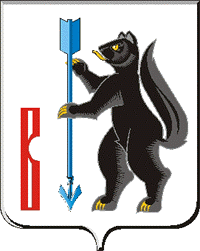 АДМИНИСТРАЦИЯГОРОДСКОГО ОКРУГА ВЕРХОТУРСКИЙП О С Т А Н О В Л Е Н И Еот 20.03.2018г. № 191г. Верхотурье Об утверждении Положения о ведении реестра закупок на сумму,не превышающую ста тысяч рублей, а также осуществленных без заключения муниципальных контрактов в Администрациигородского округа ВерхотурскийВ соответствии со статьей 73 Бюджетного кодекса Российской Федерации, с пунктом 4 части 1 статьи 93 Федерального закона от 05.04.2013 N 44-ФЗ "О контрактной системе в сфере закупок товаров, работ, услуг для обеспечения государственных и муниципальных нужд", в целях организации процесса ведения реестра закупок, руководствуясь Уставом городского округа Верхотурский,ПОСТАНОВЛЯЮ:	1.Утвердить Положение о ведении реестра закупок на сумму, не превышающую ста тысяч рублей, а также осуществленных без заключения муниципальных контрактов в Администрации городского округа Верхотурский (прилагается).2.Возложить ответственность за ведение и достоверность реестра закупок, на сумму, не превышающую ста тысяч рублей, а также осуществленных без заключения государственных контрактов в Администрации городского округа Верхотурский, на ведущего специалиста отдела бухгалтерии и учета Администрации городского округа Верхотурский Постникову Е.В.3.Возложить ответственность за организацию ведения реестра закупок, на сумму, не превышающую ста тысяч рублей, а также осуществленных без заключения муниципальных, контрактов в Администрации городского округа Верхотурский, на начальника отдела бухгалтерии и учета Администрации городского округа Верхотурский Лопухову Л.А.4.Опубликовать настоящее постановление в информационном бюллетене «Верхотурская неделя» и разместить на официальном сайте городского округа Верхотурский.5.Контроль исполнения настоящего постановления оставляю за собой.Главагородского округа Верхотурский                                                         А.Г. ЛихановУтвержденопостановлением Администрациигородского округа Верхотурскийот 20.03.2018г. № 191«Об утверждении Положенияо ведении реестра закупок на сумму,не превышающую ста тысяч рублей,а также осуществленных без заключениямуниципальных контрактов в Администрациигородского округа Верхотурский»ПОЛОЖЕНИЕО ВЕДЕНИИ РЕЕСТРА ЗАКУПОК НА СУММУ, НЕ ПРЕВЫШАЮЩУЮСТА ТЫСЯЧ РУБЛЕЙ, А ТАКЖЕ ОСУЩЕСТВЛЕННЫХ БЕЗ ЗАКЛЮЧЕНИЯМУНИЦИПАЛЬНЫХ КОНТРАКТОВ В АДМИНИСТРАЦИИ ГОРОДСКОГО ОКРУГА ВЕРХОТУРСКИЙI. ОБЩИЕ ПОЛОЖЕНИЯ1.1.Настоящее Положение разработано в соответствии с Бюджетным кодексом Российской Федерации, Федеральным законом от 05.04.2013 N 44-ФЗ "О контрактной системе в сфере закупок товаров, работ, услуг для обеспечения государственных и муниципальных нужд" и определяет порядок ведения реестра закупок на сумму, не превышающую ста тысяч рублей, а также осуществленных без заключения муниципальных контрактов в Администрации городского округа Верхотурский.1.2.Сфера действия настоящего Положения распространяется на закупки, осуществленные по пункту 4 части 1 статьи 93 Федерального закона от 05.04.2013 N 44-ФЗ "О контрактной системе в сфере закупок товаров, работ, услуг для обеспечения государственных и муниципальных нужд".1.3.Реестр является информационной базой, содержащей зафиксированные на материальном носителе (бумажном и электронном) сведения о закупках на сумму, не превышающую ста тысяч рублей, а также осуществленных без заключения муниципальных контрактов в Администрации городского округа Верхотурский (далее - Реестр).II. ПРОЦЕДУРА ВЕДЕНИЯ И ОФОРМЛЕНИЯ РЕЕСТРА2.1.Учету и включению в Реестр подлежат все закупки, осуществленные по пункту 4 части 1 статьи 93 Федерального закона от 05.04.2013 N 44-ФЗ "О контрактной системе в сфере закупок товаров, работ, услуг для обеспечения государственных и муниципальных нужд".2.2.Реестр оформляется в соответствии с Приложением N 1 к настоящему Положению.2.3.Реестр должен содержать следующие сведения:краткое наименование закупаемых товаров, работ и услуг;наименование и местонахождение поставщиков, подрядчиков и исполнителей услуг;цена и дата закупки.2.4.Сведения, о произведенных закупках регистрируются ответственным лицом в Реестре не позднее трех рабочих дней с даты заключения муниципального контракта (договора) или оплаты товара (работ, услуг).2.5.Реестр ведется ежегодно в течение одного финансового года в виде электронной таблицы посредством использования программы Microsoft Excel на материальном носителе.2.6.Записи в реестре закупок за текущий год нумеруются порядковыми (регистрационными) номерами, начиная с единицы. При этом осуществляется сквозная нумерация. Регистрационный номер не может быть использован более 1 раза.2.7.По окончании текущего года Реестр закупок оформляется на бумажном носителе. Бумажный носитель Реестра должен быть прошит, пронумерован, скреплен печатью. На оборотной стороне последнего листа Реестра дополнительно указываются последний порядковый номер записи и дата его закрытия.2.8.Датой завершения Реестра является дата внесения в него последней записи. Завершенные реестры хранятся на бумажном носителе не менее трех лет.2.9.Внесение в реестр закупок на бумажном носителе исправлений осуществляется путем зачеркивания ошибочно внесенных записей так, чтобы зачеркнутый текст сохранился. В конце исправления делается сноска <*>, которая раскрывается внизу страницы, на которой внесены ошибочные сведения, при этом после слов "исправленному верить" указываются фамилия, инициалы и подпись ответственного лица, внесшего исправление, и дата его внесения.Приложение N 1к Положению о ведении реестразакупок на сумму, не превышающуюста тысяч, а также осуществленныхбез заключения муниципальныхконтрактов  в Администрации городского округа ВерхотурскийРЕЕСТРЗАКУПОК НА СУММУ, НЕ ПРЕВЫШАЮЩУЮ СТА ТЫСЯЧ РУБЛЕЙ,А ТАКЖЕ ОСУЩЕСТВЛЕННЫХ БЕЗ ЗАКЛЮЧЕНИЯМУНИЦИПАЛЬНЫХ КОНТРАКТОВ В АДМИНИСТРАЦИИГОРОДСКОГО ОКРУГА ВЕРХОТУРСКИЙ,НА ____ ГОДВ графе 2 краткое наименование товара (работ, услуг),в графе 3 указывается полное наименование поставщика (подрядчика, исполнителя) с указанием организационно-правовой формы, юридический адрес - для юридического лица, Ф.И.О., адрес места жительства - для физического лица; в 4 стоимость (с НДС/без НДС) цена товара (работ, услуг)  и дата закупки (за единицу);в графе 5 - реквизиты документа на оплату.Nп/пКраткое наименование закупаемых товаров, работ и услугНаименование и местонахождение поставщиков, подрядчиков и исполнителей услугЦена и дата закупки ( с НДС /без НДС)Реквизитыдокумента на оплату1.2.3.4.5.